Тема №33-34. Сложноподчиненное предложениеЗадание: изучите теоретическую часть и выполните упражнения для закрепления.Теоретическая частьСложноподчинённым называется предложение, части которого грамматически неравноправны и связаны подчинительными союзами или союзными словами.Часть сложноподчинённого предложения, подчиняющая себе придаточную, называется главным предложением. Часть сложноподчинённого предложения, синтаксически зависимая от другой, называется придаточным предложением. Главное и придаточное предложения взаимосвязаны: они объединены смыслом и построением.Сложноподчинённые предложения включают главное и одно или несколько придаточных предложений. Придаточные подчиняются главному и отвечают на вопросы членов предложения.Придаточное может стоять после главного, в середине его или перед ним.Например: Нужно читать только те книги, которые учат понимать смысл жизни, желания людей и мотивы их поступков. (М. Горький.) Ветви деревьев казались мохнатыми и, когда набегал ветерок, слегка шумели первым зелёным шумом. (Г. Скребницкий.) Если бы язык не был поэтичен, не было бы искусства слова — поэзии. (С. Маршак.)Место придаточного предложения по отношению к главному можно изобразить графически:[=], (которые =).[—= и, (когда ——), =].(Если — =), [=]Придаточные предложения отделяются от главного запятыми. Если придаточное стоит в середине главного, оно выделяется запятыми с обеих сторон.Если в сложноподчинённом предложении несколько придаточных, то они могут пояснять не только главное предложение, но и друг друга.Например: 1) Когда у меня в руках новая книга, я чувствую, что в мою жизнь вошло что-то живое, говорящее, чудесное. (М. Горький.) 2) Живопись важна ещё и тем, что художник часто замечает то, чего мы совсем не видим. (К. Паустовский.)В первом сложноподчинённом предложении главное предложение поясняется двумя придаточными. Во втором сложноподчинённом предложении главное предложение — Живопись важна ещё и тем; первое придаточное — что художник часто замечает то — поясняет главное, а само поясняется вторым придаточным — чего мы совсем не видим. Подчинительные союзы и союзные слова в сложноподчинённых предложенияхПридаточные предложения присоединяются к главному (или к другому придаточному) подчинительными союзами (простыми и составными) или союзными словами (относительными местоимениями), которые представлены в таблице: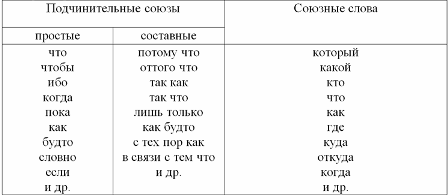 Подчинительные союзы не являются членами придаточного предложения, а служат только для присоединения придаточных к главному или другому придаточному.Например: Горько думать, что пройдёт жизнь без горя и без счастья, в суете дневных забот. (И. Бунин.)Союзные слова не только прикрепляют придаточные предложения к главному (или другому придаточному), но и являются членами придаточных предложений.Например: Осенью птицы улетают в такие края, где всегда тепло. Не знаю, зачем он это сделал.В данных предложениях союзные слова где и зачем являются обстоятельствами.Особого комментария требует союзное слово который. Оно может выступать в роли разных членов предложения: подлежащего, сказуемого, несогласованного определения, обстоятельства и дополнения. Чтобы определить синтаксическую функцию союзного слова который, нужно выяснить, какое слово главного предложения оно заменяет, подставить его вместо союзного слова и определить, каким членом придаточного предложения оно является.Например: Деревня, которая расположена на берегу реки, очень красива. В данном предложении союзное слово которая относится к существительному деревня. Если подставить слово деревня в придаточное предложение, то получится: Деревня расположена на берегу. В этом предложении слово деревня выполняет функцию подлежащего, следовательно, в придаточной части исходного предложения союзное слово которая тоже является подлежащим.Сравните: Озеро, к которому мы подошли, оказалось чистым и глубоким.— Я встретился с человеком, которого давно не видел.Некоторые из союзных слов оказываются омонимичными союзам, т. е. в одних случаях они выступают как союзы, а в других — как союзные слова.Чтобы отличить союз от союзного слова, надо помнить:1) в некоторых случаях союз можно опустить, а союзное слово нет:Например: Таня говорит, что трава по ночам растёт. (В. Белов.) — Таня говорит: «Трава по ночам растёт»;2) союз можно заменить только другим союзом.Например: Когда ( — если) труд — удовольствие, жизнь хороша. (М. Горький.)3) Союзное слово можно заменить только союзным словом или теми словами из главного предложения, к которым относится придаточное,Например: Вспомни песни, что пел соловей. (И. Бунин.)Слово что является союзным словом, так как его нельзя опустить, но можно заменить союзным словом которые (Вспомни песни, которые пел соловей) и словом песни (Вспомни песни: эти песни пел соловей).Умение разграничивать союзы и союзные слова нужно для правильного интонирования предложения, так как нередко союзные слова являются смысловым центром, они выделяются логическим ударением.Что, как и когда могут быть как союзами, так и союзными словамиЧтобы отличать данные союзные слова и союзы, следует помнить, что:1) на союзные слова что и как обычно падает логическое ударение;2) к ним можно поставить смысловой вопрос и определить, каким членом предложения они являются;3) их нельзя изъять из предложения без нарушения смысла, зато можно заменить синонимичными союзными словами.Сравните: Я знал, что наш дом требует ремонта. — Я знал: наш дом требует ремонта.Дом, что стоит напротив, требует ремонта. — Дом, который стоит напротив, требует ремонта.При различении союзного слова и союза когда следует опираться на значение придаточных частей. В придаточных определительных и зачастую в придаточных изъяснительных когда является союзным словом, во всех остальных случаях когда — союз:Например: Я хорошо помню день, когда мы встретились. Никто не знал, когда он появился в нашем городе. Когда закончится метель, можно будет пойти погулять. Роль указательных слов в подчинении предложенийВ главной части сложноподчинённого предложения иногда могут использоваться указательные слова тот, такой, весь, каждый, никто, там, тогда и др.Роль указательных слов в организации сложноподчинённого предложения неодинакова.Во-первых, они могут быть конструктивно необходимы (предложение с данной придаточной частью без них не может быть построено).Например: Я тот, кого никто не любит. Включение необходимых для строения предложения соотносительных слов обязательно для структурной схемы таких СПП: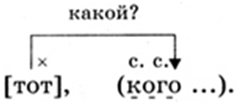 Во-вторых, соотносительные слова могут быть факультативны, их роль в предложении в таком случае усилительно-выделительная (соотносительные слова можно опустить без потери смысла):Он запомнил того человека, который был в гостях у Петрова. 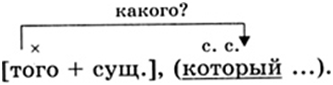  Указательные слова являются членами главного предложения. Особенности присоединения придаточных предложений к главномуПридаточное присоединяется союзами и союзными словами ко всему главному предложению, но по смыслу придаточное поясняет:- одно слово (один член главного предложения);Например: Деревня, где скучал Евгений, была прелестный уголок. (А. Пушкин.) Я давно угадал, что мы сердцем родня. (А. Фет.) Зарядив винтовку, Андрей вновь поднялся над грудой камней, соображая, куда надо стрелять. (М. Бубеннов.);- словосочетание;Например: Стояла та сказочная тишина, которая приходит с морозами. (П. Павленко.) И долго буду тем любезен я народу, что чувства добрые я лирой пробуждал... (А. Пушкин.) Эти снега горели румяным блеском так весело, так ярко, что, кажется, тут бы и остался жить навеки. (М. Лермонтов.);- всё главное предложение: Дом стоял на косогоре, так что окна в сад были очень низко от земли. (С. Аксаков.) Чем глуше становилась ночь, тем ярче разгоралось небо. (К. Паустовский.)
 Практическая часть.Упражнения по теме «Сложноподчиненное предложение»Упражнение 1. Запишите предложения. Объясните в них пунктуацию. Составьте схемы сложноподчинённых предложений. В чём особенность грамматической основы в придаточных предложениях (3, 4 и 6-е) и в главных (5-е и 6-е).1) Юность — весеннее время человека, в которое засеваются семена на будущие годы жизни. (Я. Княжин) 2) Жизнь человека замерла бы на одной точке, если бы юность не мечтала. (К. Ушинский) 3) Человек перестаёт осуждать других, как только победит самого себя. (Л. Толстой) 4) Хороший человек — это тот, вблизи которого легко дышится. (П. Павленко) 5) Если у вас отсутствует доброжелательство к людям, выработайте его у себя. (К. Станиславский) 6) Пока молоды, сильны, бодры, не уставайте делать добро. (А Чехов)Упражнение 2. Выпишите из текста сложноподчинённые предложения, расставляя недостающие знаки препинания. Обозначьте в главном и придаточном предложениях грамматические основы и заключите в овал средства связи — союз или союзное слово (относительное местоимение). В каких предложениях использованы относительные местоимения для связи главного и придаточного? Назовите их.Земля бл_год_рит земледельца ур_жаями за то что он труди(т, ть)ся. Так было в давние времена когда ш_л он сеять зерно с лукошком. Так есть т_перь когда он ед_т по полю на трактор_ .Земл_дел_ц — человек который дела_т землю удобной для жизни. И в этом смысле все люди труда — земледельцы.Упражнение 3. Продолжите предложения так, чтобы они получились сложноподчинёнными. Составьте их схемы. Определите, на основе каких примеров можно составить сложноподчинённые предложения. Почему?1) Друзья часто спрашивают о том, ... .2) В этой повести говорилось о том, ... .3) Я посмотрел в бинокль и увидел, ... .4) Он так ничего и не понял, ... .5) Наконец мы увидели дом, ... .Тест по теме «Сложноподчинённое предложение»1. Укажите номера трёх сложноподчинённых предложений.1) Есть что-то неизъяснимо трогательное в нашей петербургской природе, когда она, с наступлением весны, вдруг выкажет всю свою мощь, все дарованные ей небом силы, опушится, разрядится, упестрится цветами. (Ф. Достоевский)2) Дорога моя шла по набережной канала, на которой в этот час не встретишь ни души. (Ф. Достоевский)3) Вильгельм [Кюхельбеккер] влюблёнными глазами глядел, как Грибоедов неторопливо двигается по комнате. (Ю. Тынянов)4) Он посмотрел на Рылеева ясными выпуклыми глазами; глаза были весёлые2. Укажите номера трёх сложноподчинённых предложений.1) Обратив свой взор к подножию холма, Левий приковался к тому месту, где стоял, рассыпавшись, кавалерийский полк, и увидел, что там произошли значительные изменения. (М. Булгаков)2) И в мире нет таких вершин, что взять нельзя. (В. Высоцкий)3) В семь часов вечера этого последнего дня его жизни он вышел из своей квартиры, нанял извозчика, уселся, сгорбившись, на санях и поехал на другой конец города. (В. Гаршин)4) Остановившись в медленном пути, смотрю, как день, играя, расцветает. (Н. Рубцов)3. Укажите номера трёх предложений, в которых придаточное присоединяется союзным словом.1) Он уже не может управляться с ребятами, хотя и выздоровел и по-прежнему красит без подмостков купола на колокольнях. (А.П. Чехов)2) То, что я пережил, не прошло даром. (А.П. Чехов)3) Из-за провисающих плетней одиночками смотрели вдаль бледные, худощавые мальвы, похожие на хуторянок в рубахах, которых жара выгнала из душных хат подышать свежим воздухом. (Б. Пастернак)4) При желании, вслушавшись, можно было различить всё, что там [на площади] говорилось. (Б. Пастернак)4. Укажите номера трёх предложений, в которых придаточное присоединяется союзным словом.1) Бывает час в преддверьи сна, когда беседа умолкает, нас тянет сердца глубина, а голос собственный пугает. (И. Анненский)2) Я жить хочу, чтоб мыслить и страдать. (А.С. Пушкин)3) Я выходил в такое время, когда на улице ни зги, и рассыпал лесною темью свои скрипучие шаги. (Б. Пастернак)4) И ты ушел, куда мы все идём. (Ф. Тютчев)5. Укажите номера двух предложений, в которых придаточное присоединяется союзом.1) Только камни нам дал чародей, да Неву буро-жёлтого цвета, да пустыни немых площадей, где казнили людей до рассвета. (И. Анненский)2) Нет, если ты небес избранник, свой дар, божественный посланник, во благо нам употребляй. (А.С. Пушкин)3) Когда дядя Флёри увидел и услышал русского поэта, тогда он ещё больше удивился. (Ю. Тынянов)4) И хоть бесчувственному телу равно повсюду истлевать, но ближе к милому пределу мне все б хотелось почивать. (А.С. Пушкин)6. Укажите номера двух предложений, в которых придаточное присоединяется союзом.1) Быть умным значит не спрашивать, на что нельзя ответить. (В. Ключевский)2) Сначала стало тихо, так тихо, что даже петухи крепились и сдерживали свой пыл. (В. Белов)3) Хозяева присылают спросить, не хочу ли я обедать. (А.П. Чехов)4) Со мною вежливы, и в домах, где я работаю, меня угощают чаем. (А.П. Чехов)7. В каком случае придаточное предложение соединяется с главным при помощи союзного слова?1) Я знаю, что мужество вас не покинет.2) Он не отвечал на звонки лишь потому, что не слышал их.3) Если поезд опоздает, то я не смогу встретить друга.4) Кто не видал Венеции в апреле, тому едва ли знакома вся несказанная прелесть этого волшебного города.8. В каком случае придаточное предложение соединяется с главным при помощи союзного слова?1) Поразил тон, каким все это было сказано.2) Он употребил все свое красноречие, дабы отвратить Акулину от ее намерения.3) Теперь, по-видимому, никого нет дома, так как никто не выходит на лай собак.4) Уж раз мы начали говорить, то лучше договорить все до конца.9. В каких случаях придаточное предложение соединяется с главным при помощи союза?1) Какими бы фальшивыми идеями ни прикрывались хищные эгоисты, они для меня не люди.2) Мы встретились в городе, где жили наши друзья.3) Он сделал еще одно движение, чтобы остановить нарушителя.4) Даже удивительно, откуда у Анфисы берутся такие мысли.10. В каком случае слово что является союзным словом?1) У Чарльза Диккенса спросите, что было в Лондоне тогда.2) И на этой земле угрюмой счастлив тем, что я дышал и жил.3) И старый пес, ложась у ваших ног, вздохнет о том, что тоже одинок.4) Ничего, голубка Эвридика, что у нас студеная зима.11. В каком случае слово как является союзным словом?1) Шифер на крыше от пекла крошился и стрелял этим крошевом, как стреляют и подпрыгивают орехи на раскаленной сковородке.2) Мой стих трудом громаду лет прорвет и явится весомо, грубо, зримо, как в наши дни вошел водопровод, сработанный еще рабами Рима.3) А вы на земле проживете, как черви слепые живут.4) Хочешь знать, как все это было?12. В каком случае слово когда является союзным словом?1) Когда же свеча последняя догорит, смущенно — я умираю — он говорит.2) Когда шуршат в овраге лопухи и никнет гроздь рябины желто-красной, слагаю я веселые стихи.3) Никому не было известно, когда он вернется.4) Когда ехали обратно, в загородном саду уже играла музыка.13. Какую функцию выполняет в предложении союзное слово который?Комната, в которую вступил Иван Иванович, была совершенно пуста.1) дополнения2) определения3) обстоятельства4) сказуемого14. Какую функцию выполняет в предложении союзное слово который?Они поняли друг друга по тому отчаянию, которое прочитали друг у друга в глазах.1) дополнения2) определения3) обстоятельства4) подлежащего15. В каком предложении союзное слово который является дополнением?1) Это такой человек, который своего не упустит.2) Который год это продолжается — трудно вспомнить.3) Площадка, на которой мы должны были биться, изображала почти правильный круг.4) Такими жалкими оказались сапожники, которых Нехлюдов увидел работающими в окне одного подвала.16. В каком предложении выделенное союзное слово является подлежащим?1) А знаете, какую бы глупость он сделал?2) От жизни той, что бушевала здесь, от крови той, что здесь рекой лилась, что уцелело, что дошло до нас?3) Кто знает, чей голос пройдет сквозь столетья.4) Да объясните мне, как ее похитил Казбич?17. В каком предложении выделенное союзное слово является сказуемым?1) Нужно было видеть, какое благоговейное молчание воцарилось.2) Ты не спросил еще, каков мужик у Чичикова.3) Оттого и д?роги мне люди, что живут со мною на земле.4) Председатель обратился к Мите с вопросом, что может он сказать насчет данного показания.Тема №35-36. Сложноподчиненное предложение с несколькими придаточнымиЗадание: Изучите тему и выполните тест.Теоретическая частьСложноподчинённые предложения могут иметь не одно, а несколько придаточных предложений. Сложноподчинённые предложения с двумя или несколькими придаточными бывают двух основных видов:1) все придаточные присоединяются непосредственно к главному предложению;2) первое придаточное присоединяется к главному предложению, второе - к первому придаточному и т. д.1. Придаточные, которые присоединяются непосредственно к главному предложению, могут быть однородными и неоднородными.1)    Сложноподчинённые предложения с однородным соподчинением придаточных.При таком подчинении все придаточные относятся к одному слову в главном предложении или ко всему главному предложению, отвечают на один и тот же вопрос и принадлежат к одному и тому же типу придаточных предложений. Между собой однородные придаточные могут быть связаны сочинительными союзами или бессоюзно (только с помощью интонации). Связи однородных придаточных с главным предложением и между собой напоминают связи однородных членов предложения.Например: [Я пришёл к тебе с приветом, рассказать], (что солнце встало), (что оно горячим светом по листам затрепетало). (А. Фет.)[Тот, (кто жизнью живёт настоящей), (кто к поэзии с детства привык), вечно верует в животворящий, полный разума русский язык]. (Н. Заболоцкий.)[В конце мая молодую медведицу потянуло в родные места], (где она родилась) и (где так памятны были месяцы детства).  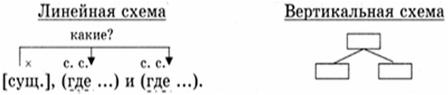   В сложноподчинённом предложении с однородным подчинением во втором придаточном может отсутствовать подчинительный союз.Например: (Если будет вода) и (в ней не будет ни одной рыбки), [я не поверю воде ]. (М. Пришвин.) [Вздрогнем], (если вдруг взметнётся птица) или (лось протрубит вдалеке). (Ю. Друнина.) 2) Сложноподчинённые предложения с неоднородным подчинением придаточных (или с параллельным подчинением). При таком подчинении придаточные относятся:а) к разным словам главного предложения или одна часть ко всему главному, а другая — к одному из его слов;б) к одному слову или ко всему главному предложению, но отвечают на разные вопросы и являются разными типами придаточных предложений.Например: (Когда у меня в руках новая книга), [я чувствую], (что в мою жизнь вошло что-то живое, говорящее, чудесное). (М. Горький.)(Если мы обратимся к лучшим образцам прозы), [то убедимся], (что они полны подлинной поэзии). (К. Паустовский.)[Из мира, (который называется детской), дверь ведет в пространство], (где обедают и пьют чай) (Чехов).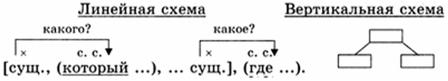 2. Сложноподчинённые предложения с последовательным подчинением придаточных.К этому виду сложноподчинённых предложений с двумя или несколькими придаточными относятся такие, у которых придаточные предложения образуют цепочку: первое придаточное относится к главному предложению (придаточное 1-й степени), второе придаточное относится к придаточному 1-й степени (придаточное 2-й степени) и т. д.Например: [Молодые казаки ехали смутно и удерживали слёзы], (так как боялись отца), (который тоже был несколько смущён), (хотя старался этого не показывать). (Н. Гоголь)Специфика придаточных частей при этом состоит в том, что каждая из них является придаточной по отношению к предыдущей и главной по отношению к последующей.Например: Часто осенью я пристально следил за опадающими листьями, чтобы поймать ту незаметную долю секунды, когда лист отделяется от ветки и начинает падать на землю (Паустовский).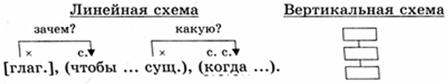  При последовательном подчинении одно придаточное может быть внутри другого; в этом случае рядом могут оказаться два подчинительных союза: что и если, что и когда, что и так как и т. п.Например: [Вода обрушилась так страшно], (что, (когда солдаты бежали внизу), им вдогонку уже летели бушующие потоки) (М. Булгаков).Существуют также сложноподчинённые предложения с комбинированным типом подчинения придаточных предложений.Например: (Когда бричка выехала со двора), [он (Чичиков) оглянулся назад и увидел], (что Собакевич все еще стоял на крыльце и, как казалось, приглядывался, желая узнать), (куда гость поедет). (Гоголь)Это сложноподчиненное предложение с параллельным и последовательным подчинением придаточных предложений.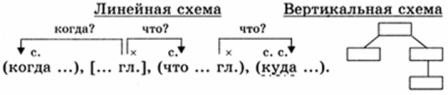   Знаки препинания в сложносочиненном предложении с несколькими придаточнымиЗапятая ставится между однородными придаточными предложениями, не соединенными сочинительными союзами.Например: Я понимал, что лежу в постели, что я болен, что я только бредил. (Купр.)Я тем завидую, кто жизнь провел в бою, кто защищал великую идею. (Ес.) Мы вспоминаем час великий тот, когда впервые замолчали пушки, когда встречал победу весь народ и в городах, и в каждой деревушке. (Исак.)Запятая не ставится между однородными придаточными предложениями, соединенными одиночным соединительным союзом (независимо от того, есть ли подчинительный союз или союзное слово при обеих придаточных частях или только при первой).Например: Я верю, что ничто не проходит бесследно и что каждый малейший шаг наш имеет значение для настоящей и будущей жизни. (Ч.) Ополченцы принесли князя Андрея к лесу, где стояли фуры и где был перевязочный пункт. (Л. Т.) Когда дождик пошел и все вокруг засверкало, мы по тропе... вышли из леса. (М. П.).При повторении сочинительных союзов запятая между соподчиненными придаточными предложениями ставится.Например: Все узнали, что приехала барыня, и что Капитоныч пустил ее, и что она теперь в детской... (Л. Т.).Союзы ли... или при соединении предикативных частей сложного предложения рассматриваются как повторяющиеся, а однородные придаточные предложения разделяются запятой, которая ставится перед или.Например: Затевались ли в городе свадьбы, или кто весело справлял именины, Петр Михайлович всегда с удовольствием рассказывал об этом. (Пис.).При неоднородном соподчинении придаточные предложения отделяются или выделяются запятыми.Например: Как только жара свалила, в лесу стало так быстро холодать и темнеть, что оставаться в нем не хотелось. (Т.)Кто не испытал волнения от едва слышного дыхания спящей молодой женщины, тот не поймет, что такое нежность. (Пауст.).При последовательном и смешанном подчинении запятая ставится между придаточными частями по тем же правилам, что и между главной и придаточной частью.Например: Быть бы нашим странникам под родною крышею, если б знать могли они, что творилось с Гришею. (Некр.) Элен улыбнулась с таким видом, который говорил, что она не допускала возможности, чтобы кто-либо мог видеть ее и не быть восхищенным. (Л. Т.) Всякий, кто в жизни боролся за счастье быть самим собой, знает, что сила и успех этой борьбы зависят от уверенности, с которой идет искатель к цели (М. П.)Запятая ставится между двумя рядом стоящими подчинительными союзами или между союзным словом и подчинительным союзом, а также при встрече сочинительного и подчинительного союзов, если за внутренней придаточной частью не следует вторая часть двойного союза то или так.Например: Медведь так полюбил Никиту, что, когда он уходил куда-либо, зверь тревожно нюхал воздух. (М. Г.) Нас предупредили, что, если будет плохая погода, экскурсия не состоится. Ночь кончилась, и, когда взошло солнце, вся природа ожила.Изъятие второй (внутренней) части здесь не требует перестройки первой придаточной части.Если же за придаточным предложением следует вторая часть сложного союза то, так, то запятая между предшествующими двумя союзами не ставится.Например: Слепой знал, что в комнату смотрит солнце и что если он протянет руку в окно, то с кустов посыплется роса. (Кор.) Я подумал, что если в сию решительную минуту не переспорю старика, то уже впоследствии трудно мне будет освободиться от его опеки. (П.).Изъятие или перестановка придаточной части (если он протянет руку в окно и если в сию решительную минуту не переспорю старика) невозможны, так как рядом окажутся части двойного союза что то.Тире в сложноподчиненном предложенииМежду придаточной частью (группой придаточных) и последующей главной частью предложения может ставиться тире, если придаточная часть или группа придаточных частей, предшествующих главному предложению, произносятся с логическим выделением информативно важного слова и с глубокой паузой перед главной частью (обычно так выделяются придаточные изъяснительные части, реже – условные, уступительные и др.).Например: Куда уехала Нелидова – Наташа не знала (Пауст.); И если долго на них смотреть – скалы начинали двигаться, рассыпаться (Аст.); Созвал ли он их, пришли ли они сами собой – Нежданов так и не узнал... (Т.).Тире ставится также между придаточной и главной частями в однотипно построенных параллельных сложноподчиненных предложениях.Например: Кто весел – тот смеется, кто хочет – тот добьется, кто ищет – тот всегда найдет! (Л.-К.). Тире ставится после придаточной части, стоящей перед главной, при наличии в ней слов это, вот, а также если придаточная часть является неполным предложением.Например: Что она натура честная – это мне ясно. (Т.) Что он в ней нашел – это его дело.Где он сейчас, чем занимается – вот вопросы, на которые я не мог ответить.Я что-то ответил, что – я и сам не знаю (сравните полное – что я ответил).Тире ставится между соподчиненными придаточными частями при отсутствии между ними противительного союза или второй части сопоставительного союза.Например: Художественность состоит в том, чтобы каждое слово было не только у места – чтобы оно было необходимо, неизбежно и чтобы как можно было меньше слов (Черн.).Тире ставится при уточняющем характере придаточной части.Например: Только раз она оживилась – когда Мика рассказала ей, что на вчерашней свадьбе пели частушки. (Р. Зернова)Тире ставится для усиления вопросительного характера предложения при подчеркивании необычности расположения придаточной части перед главной или интонационного отделения главной части от последующей придаточной.Например: А что такое влияние – ты знаешь?; А вы уверены – нужно ли это?Тире ставится также при обилии запятых, на фоне которых тире выступает как более выразительный знак.Например:  Зато мы приобрели опыт, а за опыт, как говорится, сколько ни заплати – не переплатишь.Запятая и тире в сложноподчиненном предложенииЗапятая и тире как единый знак препинания ставятся в сложноподчиненном предложении перед главной частью, которой предшествует ряд однородных придаточных частей, если подчеркивается распадение сложного предложения на две части с длительной паузой перед главной частью.Например: Где бы я ни был, чем бы ни старался развлечься, – все мои мысли были заняты образом Олеси. (Купр.) Кто виноват из них, кто прав, – судить не нам. (Кр.)Этот же знак ставится также перед словом, повторяющимся в той же части предложения для того, чтобы связать с ним новое предложение или следующую часть того же предложения.Например: Я знала очень хорошо, что это был муж мой, не какой-нибудь новый, неизвестный мне человек, а хороший человек, – муж мой, которого я знала, как самое себя. (Л. Т.)И мысль, что он может руководствоваться этим интересом, что он для продажи этого леса будет искать примирение с женой, – эта мысль оскорбляла его. (Л. Т.)Тире ставится после запятой, закрывающей придаточную часть, в том числе и перед словом это.Например: Самое лучшее, что он мог сделать, – вовремя уйти; Единственное, что мне здесь нравится, – это старый тенистый парк.Синтаксический разбор сложноподчинённого предложения с несколькими придаточнымиСхема разбора сложноподчинённого предложения с несколькими придаточными1.Определить тип предложения по цели высказывания (повествовательное, вопросительное, побудительное).2. Указать вид предложения по эмоциональной окраске (восклицательное или невосклицательное).3. Определить главное и придаточные предложения, найти их границы.4.  Составить схему предложения: задать (если возможно) вопросы от главного к придаточным, указать в главном слово, от которого зависит придаточное (если оно присловное), охарактеризовать средства связи (союзы или союзные слова), определить типы придаточных (определительные, изъяснительные и т. д.).5.Определить тип подчинения придаточных (однородное, параллельное, последовательное).Образец разбора сложноподчинённого предложения с несколькими придаточными1) [Взглянешь на бледно-зелёное, усыпанное звёздами небо, (на котором нет ни облачка, ни пятна), и поймешь ], (почему летний тёплый воздух недвижим ), (почему природа настороже ) (А. Чехов).[…сущ., (на котором… ), и глаг.], (почему…), (почему…).(Повествовательное, невосклицательное, сложное, сложноподчинённое с тремя придаточными, с параллельным и однородным подчинением: 1-е придаточное - придаточное определительное (придаточное зависит от существительного небо, отвечает на вопрос какое?, присоединяется союзным словом на котором); 2-е и 3-е придаточные - придаточные изъяснительные (зависят от глагола поймёшь, отвечают на вопрос что?, присоединяются союзным словом почему)).2) [Всякий  человек знает ], (что ему  нужно делать не  то, (что разъединяет его с людьми), а то), (что соединяет его с ними) (Л. Толстой).[…глаг.], (что …., (что…), а то), (что…).(Повествовательное, невосклицательное, сложное, сложноподчинённое с тремя придаточными, с последовательным и параллельным подчинением: 1-е придаточное - придаточное изъяснительное (зависит от глагола знает, отвечает на вопрос что?, присоединяется союзом что), 2-е и 3-е придаточные - придаточные местоименно-определительные (каждое из них зависит от местоимения то, отвечает на вопрос какое (то)?, присоединяется союзным словом что).Тест по теме «Сложноподчиненное предложение с несколькими придаточными»1. В каком сложноподчиненном предложении между главным и придаточными предложениями последовательное подчинение?1) Чем больше знает человек, тем сильнее он видит поэзию земли там, где ее никогда не найдет человек, обладающий скудными знаниями.
2) Саврасов заглянул к нам из другого мира, где живут ведуны-великаны и откуда надолго нельзя безнаказанно отлучаться.
3) Начинало слегка давить виски, как давит голову, когда долго кружишься на карусели.
4) Родился я в лесном хуторе и часть детства своего провел в дремучих лесах, где по волокам да болотам непроходимым медведи пешком ходят, а волки стаями волочатся.2. В каком сложноподчиненном предложении между главным и придаточными предложениями однородное соподчинение?1) Он бережно поцеловал жену и пошел в комнату, где ожидали его краски, кисти, холст — все то, без чего он не мог представить себе ни одного дня жизни.
2) С кремлевской стены, на которой стоит царь Иван Васильевич, видно, как выбиваются из сил, борясь с течением, гребцы.
3) Было слышно, как беспокойно плещется рядом Нева и где-то над крышами гудит мокрый флаг.
4) Когда шел этот разговор, в соседней комнате стоял сельский мельник, которого для размола зерна вызвал на усадьбу Курбского Иван Колымет.3. В каком сложноподчиненном предложении между главным и придаточными предложениями неоднородное (параллельное) соподчинение?1) Все, что роте предстояло сделать в темноте, Рюмин не только последовательно знал, но и видел в том обостренном луче света, который центрировался в его уме.
2) Хотя над воротами надпись, что здание находится под охраной государства, никто его не охраняет.
3) Игнатий Хвостов рассказал товарищам о том, кто был Траян и каким жестоким преследованиям подвергал он первых христиан.
4) Неизвестно, построена ли яхта еще до первого приезда Петра Бажениным или же она была подарена русскому царю голландскими купцами.4. Объясните постановку запятой и тире в сложноподчиненном предложении.Но чтоб падали селенья,
Чтобы нивы пустовали —
Нам на то благословенье
Царь небесный дал едва ли! (А. К. Толстой).1. Запятая отделяет соподчиненные придаточные части предложения, а тире отделяет две однородные придаточные части от главной части.
2. Запятая отделяет соподчиненные придаточные части предложения, а тире отделяет стоящие впереди главной части однородные придаточные, так как при чтении между ними делается значительная пауза (с целью интонационного выделения придаточных).5. С помощью какого знака разделяются однородные придаточные в структуре многочленного сложноподчиненного предложения?Был тот предночной час, когда стираются очертания, линии, краски, расстояния когда еще дневной свет путается, неразрывно сцепившись, с ночным (М. Шолохов).1. Запятая.
2. Точка с запятой, так как однородные придаточные распространены: есть однородные члены и обособленный оборот.6. Какой тип подчинения представлен в сложноподчиненном предложении с несколькими придаточными?Не знаю я, коснется ль благодать Моей души болезненно-греховной, Удастся ль ей воскреснуть и восстать. Пройдет ли обморок духовный? (Ф. Тютчев).1. Однородное соподчинение.
2. Неоднородное соподчинение.7. Нужна ли запятая на стыке двух подчинительных союзов в сложноподчиненном предложении с несколькими придаточными? Сколько всего запятых нужно поставить в этом предложении?Федор ждал что когда увидит не репродукцию а холст которого касалась рука самого Сурикова должно оглушить перехватить дыхание должно потом сниться по ночам (В. Тендряков).1. Запятая нужна; всего семь запятых.
2. Запятая не нужна; всего шесть запятых.8. Определите тип подчинения в многочленном сложноподчиненном предложении.В это время обыкновенно неприлично ходить дамам, потому что русский народ любит изъясняться такими резкими выражениями, каких они, верно, не услышат даже в театре (Н. Гоголь).1. Неоднородное соподчинение.
2. Последовательное подчинение.9. Определите виды придаточных в многочленном сложноподчиненном предложении. Какой тип подчинения представлен в сложноподчиненном предложении с несколькими придаточными?А чтобы не дразнили ребятишки нищим, он [Носопырь] притворился коровьим лекарем, носил на боку холщовую с красным крестом сумку, где хранил стамеску для обрубания копыт и сухие пучки травы зверобоя (В. Белов).1. Неоднородное соподчинение придаточных: к главной части присоединяется придаточная часть цели и придаточная определительная часть.
2. Неоднородное соподчинение придаточных: к главной части присоединяется придаточная часть цели и придаточная часть места.10. Из скольких частей состоит данное сложноподчиненное предложение с несколькими придаточными и какой тип подчинения представлен в нем?На следующий день Санин лежал еще в постели, как уже Эмиль, в праздничном платье, с тросточкой в руке и сильно напомаженный, ворвался к нему в комнату и объявил, что герр Клюбер сейчас прибудет с каретой, что погода обещает быть удивительной, что у них уже все готово, но что мама не поедет, потому что у нее опять разболелась голова (И. Тургенев).1. Предложение содержит восемь частей; представлено однородное соподчинение придаточных.
2. Предложение содержит семь частей; представлено смешанное подчинение придаточных.11. Какой тип подчинения представлен в сложноподчиненном предложении с несколькими придаточными? Объясните, почему в предложении ставится только одна запятая.Когда наступала зима и сад и дом заваливало снегами, по ночам раздавался волчий вой (А. Н. Толстой).1. Предложение с последовательным подчинением придаточных.
2. Предложение с однородным соподчинением придаточных.12. Проанализируйте сложные предложения. Выделите простые части, установите их число. Определите характер связи между ними.Временами Мария готова была верить, что какой-то древний художник чудом угадал, что некогда явится в мир девушка Мария, и заранее создал ей портрет в барельефе таинственного, заколдованного дворца, который должен был сохраняться неприкосновенным под землей в течение столетий (В. Брюсов).1. Предложение состоит из четырех частей, соединенных при помощи смешанного подчинения.
2. Предложение состоит из пяти частей, соединенных при помощи однородного соподчинения придаточных.13. Проанализируйте сложные многочленные предложения с подчинительной связью. Установите способ связи придаточных и главной частей, назовите вид придаточных.Поскольку романов у Чехова не было, представлялось очевидным, что он не имеет отношения ни к Достоевскому, ни к Тургеневу, ни к Гончарову (М. Громов).1. Придаточная часть причины присоединяется к главной части посредством семантического причинного союза поскольку; придаточная изъяснительная присоединяется к главной части посредством функционального союза что; в многочлене представлено неоднородное соподчинение придаточных.2. Предложение с последовательным подчинением придаточных; придаточная часть причины присоединяется к главной части семантическим причинным союзом поскольку; придаточная изъяснительная присоединяется к главной части функциональным союзом что.14. Сколько запятых следует поставить в сложном предложении с несколькими придаточными? Назовите тип подчинения придаточных частей главной.Среди дня корову выпускали в поле чтоб она походила по воле и чтоб ей стало лучше (А. Платонов).1. Одна запятая; однородное соподчинение придаточных.
2. Две запятые; неоднородное соподчинение придаточных.15. Назовите вид придаточных, установите способ связи придаточных и главной частей.Туман держался долго, до одиннадцати часов, пока не нашласъ какая-то сила, которая подняла его вверх (В. Распутин).1. Предложение со смешанным подчинением; придаточная часть времени присоединяется к главной части семантическим временным союзом пока не, придаточная определительная часть присоединяется к главной части союзным словом которая.2. Предложение с последовательным подчинением; придаточная часть времени присоединяется к главной части семантическим временным союзом пока не, придаточная определительная часть присоединяется к главной части союзным словом которая.16. Нужна ли запятая на стыке двух союзов — сочинительного и подчинительного? Сколько всего запятых следует поставить в этом сложном предложении?В эту ночь Чубарев тоже не ложился, а когда наконец выпроводил всех из кабинета и взглянул на часы только пожал плечами (П. Проскурин).1. Запятая не нужна; две запятые.
2. Запятая нужна; три запятые.
3. Запятая нужна; пять запятых.17. Определите тип подчинения в многочленном сложноподчиненном предложении. Нужна ли запятая перед союзом И?Когда шуршат в овраге лопухи
И никнет гроздь рябины желто-красной,
Слагаю я веселые стихи
О жизни тленной, тленной и прекрасной (А. Ахматова).1. Неоднородное соподчинение придаточных; запятая нужна.
2. Однородное соподчинение придаточных; запятая не нужна.